Муниципальное общеобразовательное учреждение Новоалгашинская средняя школамуниципального образования «Цильнинский район»Ульяновской областиПроект«Сохранение национальных традиций в моей семье»Работу выполнили  Аюгов Матвей и Денисова ЕленаРуководительУлендеева Люция Владимировна, учитель начальных классов Новоалгашинской средней школыМО «Цильнинский район»с.Новые Алгаши2019г.Введение             В каждой чувашской семье из поколения в поколение передаются традиции, которым всегда рады и взрослые и дети. Самый любимый праздник детей – пасха (Мӑнкун). Это прекрасный ,светлый праздник. Каждый из нас старается провести этот день не так, как любой другой: подарить добро и любовь близкому человеку, стать лучше.Традиционным праздником чувашей является  и «Сурхури»   Цель  работы: Развитие интереса к семейным традициям.- побеседовать со своими родителями о традициях в нашей семье,- собрать фотоматериал из семейного альбома,- создать мобильный альбом,-выступить перед одноклассниками.Объект исследования – обрядыПредмет исследования – сохранившиеся чувашские обычаи, обряды, традиции в моей семье.Основная часть.Праздник Манкун - это чувашская Пасха. Этот праздник является самым чистым и светлым праздником для народа. Перед Манкуном женщины убирают в своих избах, а мужчины прибирают во дворе и за двором. К празднику готовятся, наполняют полные бочки пива, пекут пироги, красят яйца и готовят национальные блюда. Манкун длится семь дней, которые сопровождаются весельем, играми, песнями и танцами. Перед чувашской Пасхой на каждой улице ставились качели, на которых катались не только дети, но и взрослые.Мăнкун -  праздник встречи весеннего нового года по древнечувашскому календарю. Мӑнкун переводится как «великий день». В день наступления мӑнкун рано утром детвора выбегала встречать восход солнца на лужайку в восточной стороне от деревни. По представлениям чувашей, в этот день солнце восходит пританцовывая, т. е. особенно торжественно и радостно. Вместе с детьми на встречу нового, молодого солнца выходили и старики. Они рассказывали ребятам древние сказки и легенды о борьбе солнца со злой колдуньей Вупар. В одной из этих легенд повествуется, что за долгую зиму на солнце постоянно нападали злые духи, посланные старухой Вупар, и хотели его стащить с неба в преисподнюю. Солнце все меньше и меньше появлялось на небе. Тогда чувашские батыры решили освободить солнце из плена. Собралась дружина добрых молодцев и, получив благословение старцев, направилась на восток, чтобы вызволить солнце. Семь дней и семь ночей сражались батыры со слугами Вупар и наконец одолели их. Злая старуха Вупар со сворой своих помощников убежала в подземелье, спряталась во владениях Шуйтана. «Сурхури». В этот день девушки гадали - ловили в темноте овец, чтобы повязать им веревочку на шею. А утром приходили посмотреть на цвет этой овцы, если она была белой, то у суженого или суженой будут светлые волосы и наоборот. А если овца будет пестрой, то пара не будут отличаться особой красотой. В разных районах Сурхури отмечается в разные дни - где-то перед Рождеством, где-то в Новый год, а некоторые празднуют в ночь под Крещенье.Как в моей семье  празднуют «Мӑнкун»В моей семье Мӑнкун  начинают праздновать в среду. Самое главное в этот день –покраска яиц. Даже моя бабушка мне рассказывала, как перед пасхой красила яйца с помощью луковой шелухи  ,свеклы и даже моркови. Сейчас правда, мало кто так делает, ведь на продаже появились  много красивых украшений и ярких красок. Я и мама придумываем различные рисунки для украшения яиц .В первый день пасхи на столе у нас стоит огромная миска с крашенными яйцами. Как у нас празднуют «Сурхури»Про «Сурхури» я услышала давно. Мне бабушка рассказала, что  «Сурхури» у чувашей были связаны с их языческими, религиозными воззрениями и строго соответствовали хозяйственно-земледельческому календарю. Цикл обрядности начинался с зимнего праздника упрашивания хорошего приплода скота-сурхури (овечий дух), приуроченного ко времени зимнего солнцеворота.Сурхури празднуется в течение одной недели. Дома с утра готовят вкусности, жарят горох. Я видела, как мама вынесла колобки (йава), и накормила ими овечек. Сказала, чтобы барашек было много.Вечером  мы  собираемся группами и обходим в деревне каждый двор. Все дети ярко раскрасили  себе лицо, одели  одежду наизнанку, кто-то сделал себе бороду, так , чтобы их не узнали. Мы все  распеваем песни о наступлении нового года, поздравляем односельчан с праздником. Хозяева домов встречают нас у распахнутых ворот, приглашают в дом и угощают специально для праздника испечёнными пирожками, колобками (йава), сладостями, орехами и особенно — жареным горохом.  Поем песни-заклинания с пожеланиями хозяевам благополучия, доброго урожая, обильного приплода скота. -Путеккисем йышлӑ пулччӗр!-Тырри  ăнса пултăрСăрийĕ хаяр пултăр!- Ырлӑх,сывлӑх,мӑнтӑр пулӑр,ан чирлӗр!Заключение.Мы должны любить и беречь свою малую родину, свой язык,любить и сохранить чувашские обычаи и традиции. Изучать историю, прошлое родного края, хранить память. Приложение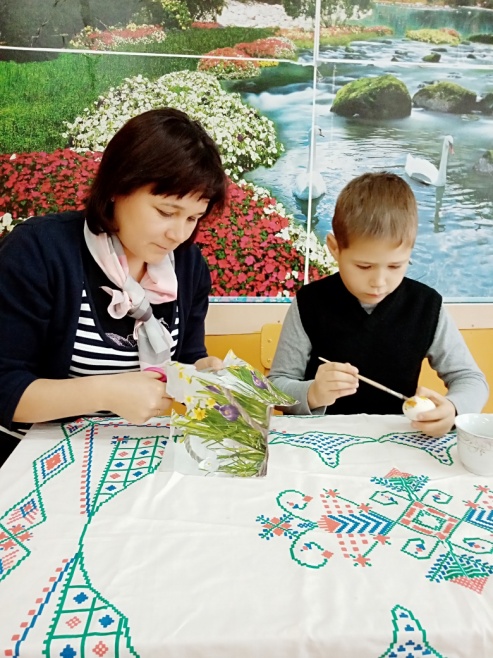 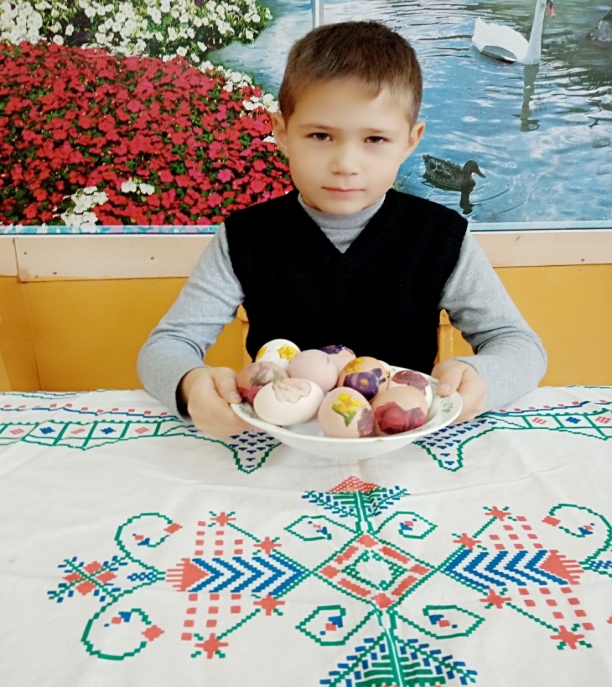 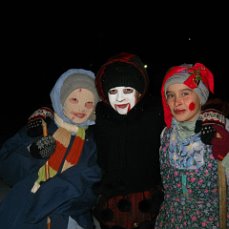 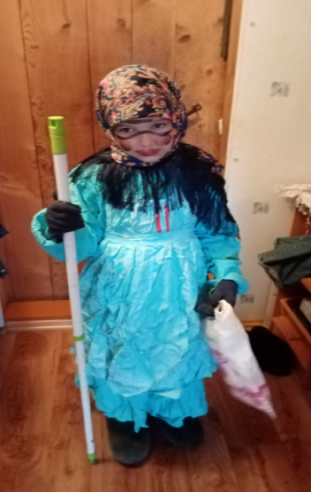 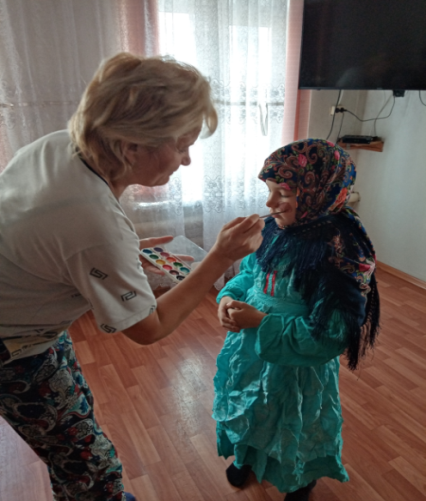 